Publicado en Madrid el 01/12/2020 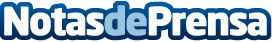 Especialistas de la banca y los seguros ofrecen claves sobre el futuro tras la crisis del 2020 65 profesionales y directivos de entidades financieras y aseguradoras aceptan el reto para analizar el mercado desde la relación con los clientes, los productos, la mediación y las ventas, así como las tendencias, en el libro El futuro de la banca, los seguros y los clientes tras la crisis del 2020Datos de contacto:Geobana Guerrero683 596 678  Nota de prensa publicada en: https://www.notasdeprensa.es/especialistas-de-la-banca-y-los-seguros Categorias: Nacional Finanzas Literatura Sociedad Seguros http://www.notasdeprensa.es